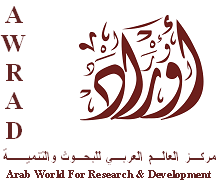 Results of an Opinion Pollin the West Bank and Gaza StripReconciliationGovernment and popular expectationsOverall situationElectionsNegotiations and the peace processPublication Date:  3 June 2014Fieldwork: 24-26 May 2014Sample Size: 1200 Palestinian in the West Bank and GazaMargin of error: ±3%Arab World for Research &Development.Ramallah – Gaza, Palestine. Tele-fax: 00970-2-2950957/8 
E-mail: awrad@awrad.org Website: www.awrad.orgOverall situation Negotiations and the peace processReconciliationGovernment performanceElectionsWest BankGazaTotalIn general, would you say that things in Palestine are heading in the right direction or the wrong direction?In general, would you say that things in Palestine are heading in the right direction or the wrong direction?In general, would you say that things in Palestine are heading in the right direction or the wrong direction?In general, would you say that things in Palestine are heading in the right direction or the wrong direction?Right direction 51.3%60.9%54.9%Wrong direction 43.8%37.3%41.4%Don’t know4.9%1.8%3.8%West BankGazaTotalAre you optimistic or pessimistic about the future?Are you optimistic or pessimistic about the future?Are you optimistic or pessimistic about the future?Are you optimistic or pessimistic about the future?Optimistic 58.3%70.9%63.1%Pessimistic 39.1%28.7%35.2%Don’t know2.5%0.4%1.8%West BankGaza TotalIs your family’s economic situation better or worse than it was a year ago?Is your family’s economic situation better or worse than it was a year ago?Is your family’s economic situation better or worse than it was a year ago?Is your family’s economic situation better or worse than it was a year ago?Better19.6%10.2%16.1%Stayed the same37.1%32.0%35.2%Worse42.9%57.6%48.4%Don’t know0.4%0.2%0.3%West BankGaza TotalDo you feel that internal security in your region has improved or diminished during the past year?Do you feel that internal security in your region has improved or diminished during the past year?Do you feel that internal security in your region has improved or diminished during the past year?Do you feel that internal security in your region has improved or diminished during the past year?Improved30.7%29.1%30.1%Diminished38.3%31.6%35.8%Stayed the same30.8%38.7%33.8%Don’t know0.1%0.7%0.3%West BankGaza TotalDo you feel that the corruption under the current government in your region has decreased, increased, or stayed the same?Do you feel that the corruption under the current government in your region has decreased, increased, or stayed the same?Do you feel that the corruption under the current government in your region has decreased, increased, or stayed the same?Do you feel that the corruption under the current government in your region has decreased, increased, or stayed the same?Decreased24.8%23.3%24.3%Increased45.7%40.2%43.6%Stayed the same25.9%34.7%29.2%Don’t know3.6%1.8%2.9%West BankGazaTotalDo you believe that the current standstill in negotiations will have a positive, negative or no impact on the Palestinian situation?Do you believe that the current standstill in negotiations will have a positive, negative or no impact on the Palestinian situation?Do you believe that the current standstill in negotiations will have a positive, negative or no impact on the Palestinian situation?Do you believe that the current standstill in negotiations will have a positive, negative or no impact on the Palestinian situation?Positive26.2%33.6%28.9%Negative36.0%36.0%36.0%No impact37.8%30.4%35.0%West BankGaza TotalDo you support or oppose a resumption of negotiations between the PA and Israel?Do you support or oppose a resumption of negotiations between the PA and Israel?Do you support or oppose a resumption of negotiations between the PA and Israel?Do you support or oppose a resumption of negotiations between the PA and Israel?Support49.0%51.1%49.8%Oppose42.9%45.8%44.0%Don’t know8.1%3.1%6.3%West BankGaza TotalPresident Abbas stated that the PA is willing to return to negotiations if Israel releases the fourth round of prisoners and halts all settlement construction for 3 months. If both of these conditions are met, do you support a return to negotiations?President Abbas stated that the PA is willing to return to negotiations if Israel releases the fourth round of prisoners and halts all settlement construction for 3 months. If both of these conditions are met, do you support a return to negotiations?President Abbas stated that the PA is willing to return to negotiations if Israel releases the fourth round of prisoners and halts all settlement construction for 3 months. If both of these conditions are met, do you support a return to negotiations?President Abbas stated that the PA is willing to return to negotiations if Israel releases the fourth round of prisoners and halts all settlement construction for 3 months. If both of these conditions are met, do you support a return to negotiations?Support69.2%63.8%67.1%Oppose25.9%34.7%29.2%Don’t know4.9%1.6%3.7%West BankGaza TotalWhich of the following was most responsible for the breakdown of negotiations?Which of the following was most responsible for the breakdown of negotiations?Which of the following was most responsible for the breakdown of negotiations?Which of the following was most responsible for the breakdown of negotiations?Israel’s positions on contested issues 63.8%69.1%65.8%Palestinian positions on contested issues11.6%14.4%12.7%The inability of the US to manage the negotiations3.7%2.7%3.3%Another reason20.8%13.8%18.2%West BankGaza TotalDo you think Palestinian-US relations will be harmed due to the lack of progress in the recent talks and the current pause?Do you think Palestinian-US relations will be harmed due to the lack of progress in the recent talks and the current pause?Do you think Palestinian-US relations will be harmed due to the lack of progress in the recent talks and the current pause?Do you think Palestinian-US relations will be harmed due to the lack of progress in the recent talks and the current pause?Yes39.4%30.0%35.9%No28.4%31.3%29.5%Won’t make a difference26.8%37.3%30.8%Don’t know5.3%1.3%3.8%West BankGaza TotalIn general, do you believe the U.S. is important to the conduct of negotiations and the eventual resolution of the Palestinian-Israeli conflict? In general, do you believe the U.S. is important to the conduct of negotiations and the eventual resolution of the Palestinian-Israeli conflict? In general, do you believe the U.S. is important to the conduct of negotiations and the eventual resolution of the Palestinian-Israeli conflict? In general, do you believe the U.S. is important to the conduct of negotiations and the eventual resolution of the Palestinian-Israeli conflict? Yes59.4%48.7%55.4%No30.8%45.6%36.4%Don’t know9.7%5.8%8.3%West BankGazaTotalWhat do you believe is the most significant impediment to reaching a solution?What do you believe is the most significant impediment to reaching a solution?What do you believe is the most significant impediment to reaching a solution?What do you believe is the most significant impediment to reaching a solution?Jerusalem29.7%46.2%35.9%Refugees25.8%32.7%28.4%Settlements28.8%9.8%21.6%Future borders8.3%7.3%7.9%Demilitarization of the future Palestinian state3.6%3.8%3.7%The Jordan Valley2.0%0.2%1.3%Water1.7%1.1%West BankGazaTotalDo you support the principle of a two-state solution with a Palestinian state living side-by-side in peace with Israel?Do you support the principle of a two-state solution with a Palestinian state living side-by-side in peace with Israel?Do you support the principle of a two-state solution with a Palestinian state living side-by-side in peace with Israel?Do you support the principle of a two-state solution with a Palestinian state living side-by-side in peace with Israel?Support57.5%52.0%55.4%Oppose38.8%46.9%41.8%Don’t know3.7%1.1%2.8%West BankGazaTotal20 years after Oslo, do you feel that Palestinians are closer to or farther from achieving their goal of a Palestinian state?20 years after Oslo, do you feel that Palestinians are closer to or farther from achieving their goal of a Palestinian state?20 years after Oslo, do you feel that Palestinians are closer to or farther from achieving their goal of a Palestinian state?20 years after Oslo, do you feel that Palestinians are closer to or farther from achieving their goal of a Palestinian state?Closer36.2%42.0%38.4%Farther57.9%53.6%56.3%Don’t know5.9%4.4%5.3%West BankGazaTotalDo you have more or less hope for the peace process compared to one year ago?Do you have more or less hope for the peace process compared to one year ago?Do you have more or less hope for the peace process compared to one year ago?Do you have more or less hope for the peace process compared to one year ago?More hope35.6%43.6%38.6%Less hope59.5%53.6%57.3%Don’t know4.8%2.9%4.1%West BankGazaTotalWhich of the approaches to achieving independence do you prefer?Which of the approaches to achieving independence do you prefer?Which of the approaches to achieving independence do you prefer?Which of the approaches to achieving independence do you prefer?The approach advocated by the PLO and President Abbas51.5%48.4%50.4%The approach advocated by Hamas and Khaled Meshal15.1%24.0%18.4%Other11.3%17.8%13.8%Don’t know22.0%9.8%17.4%West BankGazaTotalIf negotiations don’t restart and resorting to the UN does not prove successful, would you support dismantling the PA?If negotiations don’t restart and resorting to the UN does not prove successful, would you support dismantling the PA?If negotiations don’t restart and resorting to the UN does not prove successful, would you support dismantling the PA?If negotiations don’t restart and resorting to the UN does not prove successful, would you support dismantling the PA?Support30.2%24.4%28.0%Oppose64.2%70.7%66.6%Don’t know5.6%4.9%5.3%West BankGazaTotalRecently, there have been renewed efforts by the Palestinian factions to advance reconciliation and form a national unity government. Are you optimistic or pessimistic about the results of these endeavors?Recently, there have been renewed efforts by the Palestinian factions to advance reconciliation and form a national unity government. Are you optimistic or pessimistic about the results of these endeavors?Recently, there have been renewed efforts by the Palestinian factions to advance reconciliation and form a national unity government. Are you optimistic or pessimistic about the results of these endeavors?Recently, there have been renewed efforts by the Palestinian factions to advance reconciliation and form a national unity government. Are you optimistic or pessimistic about the results of these endeavors?Optimistic 73.9%84.4%77.9%Pessimistic 23.0%14.9%19.9%Don’t know3.1%0.7%2.2%West BankGazaTotalPalestinian leaders recently announced that a new cabinet, composed of non-affiliated technocrats, would be formed within 5 weeks of the April Gaza City Agreement. Are you optimistic or pessimistic that this deadline will be met?Palestinian leaders recently announced that a new cabinet, composed of non-affiliated technocrats, would be formed within 5 weeks of the April Gaza City Agreement. Are you optimistic or pessimistic that this deadline will be met?Palestinian leaders recently announced that a new cabinet, composed of non-affiliated technocrats, would be formed within 5 weeks of the April Gaza City Agreement. Are you optimistic or pessimistic that this deadline will be met?Palestinian leaders recently announced that a new cabinet, composed of non-affiliated technocrats, would be formed within 5 weeks of the April Gaza City Agreement. Are you optimistic or pessimistic that this deadline will be met?Optimistic 69.3%83.1%74.5%Pessimistic 25.1%16.2%21.8%Don’t know5.6%0.7%3.8%West BankGazaTotalPalestinian leaders recently announced that presidential and legislative elections would be held within 6 months of the formation of the unity government under the Gaza City Agreement. Are you optimistic or pessimistic that this deadline will be met?Palestinian leaders recently announced that presidential and legislative elections would be held within 6 months of the formation of the unity government under the Gaza City Agreement. Are you optimistic or pessimistic that this deadline will be met?Palestinian leaders recently announced that presidential and legislative elections would be held within 6 months of the formation of the unity government under the Gaza City Agreement. Are you optimistic or pessimistic that this deadline will be met?Palestinian leaders recently announced that presidential and legislative elections would be held within 6 months of the formation of the unity government under the Gaza City Agreement. Are you optimistic or pessimistic that this deadline will be met?Optimistic 65.4%78.0%70.1%Pessimistic 27.5%20.2%24.8%Don’t know7.1%1.8%5.1%West BankGazaTotalRecently, President Mahmoud Abbas stated that the unity government to be formed would recognize Israel, renounce violence and honor all previous international agreements. Do you support or oppose this decision?Recently, President Mahmoud Abbas stated that the unity government to be formed would recognize Israel, renounce violence and honor all previous international agreements. Do you support or oppose this decision?Recently, President Mahmoud Abbas stated that the unity government to be formed would recognize Israel, renounce violence and honor all previous international agreements. Do you support or oppose this decision?Recently, President Mahmoud Abbas stated that the unity government to be formed would recognize Israel, renounce violence and honor all previous international agreements. Do you support or oppose this decision?Support53.9%49.3%52.2%Oppose39.8%46.9%42.5%Don’t know6.3%3.8%5.3%West BankGazaTotalDo you support or oppose each one of the following three elements that were mentioned in the President’s speech?Do you support or oppose each one of the following three elements that were mentioned in the President’s speech?Do you support or oppose each one of the following three elements that were mentioned in the President’s speech?Do you support or oppose each one of the following three elements that were mentioned in the President’s speech?Do you support or oppose each one of the following three elements that were mentioned in the President’s speech?Recognition of IsraelSupport16.6%14.7%15.9%Recognition of IsraelMaybe14.3%12.0%13.5%Recognition of IsraelOppose64.8%72.7%67.8%Recognition of IsraelDon’t know 4.3%0.7%2.9%Renunciation of violenceSupport47.6%47.8%47.7%Renunciation of violenceMaybe18.6%24.2%20.7%Renunciation of violenceOppose30.6%27.8%29.5%Renunciation of violenceDon’t know 3.2%0.2%2.1%Honoring all previous international agreements signed by the PASupport41.3%52.0%45.3%Honoring all previous international agreements signed by the PAMaybe23.3%22.7%23.0%Honoring all previous international agreements signed by the PAOppose31.1%24.4%28.6%Honoring all previous international agreements signed by the PADon’t know 4.3%0.9%3.0%West BankGazaTotalWho stands to benefit the most from the formation of a national unity government?Who stands to benefit the most from the formation of a national unity government?Who stands to benefit the most from the formation of a national unity government?Who stands to benefit the most from the formation of a national unity government?Fatah only8.7%2.2%6.3%Hamas only3.5%10.7%6.2%Both parties only36.6%38.0%37.1%All citizens47.7%48.4%48.0%Don’t know3.5%0.7%2.4%West BankGazaTotalIn the U.S. Congress, several lawmakers have discussed passing legislation suspending aid to any government that includes Hamas. Should Palestinian factions continue with efforts to forge a national government if the U.S. or other foreign donors suspend aid?In the U.S. Congress, several lawmakers have discussed passing legislation suspending aid to any government that includes Hamas. Should Palestinian factions continue with efforts to forge a national government if the U.S. or other foreign donors suspend aid?In the U.S. Congress, several lawmakers have discussed passing legislation suspending aid to any government that includes Hamas. Should Palestinian factions continue with efforts to forge a national government if the U.S. or other foreign donors suspend aid?In the U.S. Congress, several lawmakers have discussed passing legislation suspending aid to any government that includes Hamas. Should Palestinian factions continue with efforts to forge a national government if the U.S. or other foreign donors suspend aid?Yes82.5%88.0%84.6%No11.2%10.9%11.1%Don’t know6.3%1.1%4.3%West BankGazaTotalRecently, Israeli P.M. Netanyahu stated Israel will not engage in negotiations with any government that includes Hamas. Should Palestinian factions continue with efforts to forge a national unity government if Israel refuses to return to negotiations as a result?Recently, Israeli P.M. Netanyahu stated Israel will not engage in negotiations with any government that includes Hamas. Should Palestinian factions continue with efforts to forge a national unity government if Israel refuses to return to negotiations as a result?Recently, Israeli P.M. Netanyahu stated Israel will not engage in negotiations with any government that includes Hamas. Should Palestinian factions continue with efforts to forge a national unity government if Israel refuses to return to negotiations as a result?Recently, Israeli P.M. Netanyahu stated Israel will not engage in negotiations with any government that includes Hamas. Should Palestinian factions continue with efforts to forge a national unity government if Israel refuses to return to negotiations as a result?Yes82.9%86.7%84.3%No11.2%11.6%11.4%Don’t know5.9%1.8%4.3%West BankGazaTotalIf a national unity government is formed, what should be the immediate next step?If a national unity government is formed, what should be the immediate next step?If a national unity government is formed, what should be the immediate next step?If a national unity government is formed, what should be the immediate next step?Immediate conduct of national elections44.8%69.1%53.9%Application to join additional U.N. and international bodies17.0%6.7%13.1%Resumption of peace talks with Israel14.7%7.1%11.9%Adoption of a campaign of non-violent resistance12.3%5.6%9.8%Adoption of a campaign of violent resistance10.3%8.4%9.6%Another action 0.9%3.1%1.8%West BankGazaTotalRecently, there have been talks about the reintegration of security forces, with police officers from the PA integrated into the police force in Gaza, and vice versa. Do you support or oppose this decision?Recently, there have been talks about the reintegration of security forces, with police officers from the PA integrated into the police force in Gaza, and vice versa. Do you support or oppose this decision?Recently, there have been talks about the reintegration of security forces, with police officers from the PA integrated into the police force in Gaza, and vice versa. Do you support or oppose this decision?Recently, there have been talks about the reintegration of security forces, with police officers from the PA integrated into the police force in Gaza, and vice versa. Do you support or oppose this decision?Support77.1%84.9%80.0%Oppose15.3%13.1%14.5%Don’t know7.6%2.0%5.5%West BankGazaTotalDo you support or oppose Hamas joining the PLO?Do you support or oppose Hamas joining the PLO?Do you support or oppose Hamas joining the PLO?Do you support or oppose Hamas joining the PLO?Support74.7%80.0%76.7%Oppose18.0%18.2%18.1%Don’t know7.4%1.8%5.3%West BankGazaTotalIn general, how do you evaluate the performance of the government led by Rami Hamdallah?In general, how do you evaluate the performance of the government led by Rami Hamdallah?In general, how do you evaluate the performance of the government led by Rami Hamdallah?In general, how do you evaluate the performance of the government led by Rami Hamdallah?Positive 41.5%42.2%41.8%Average 31.6%33.1%32.2%Negative  12.7%13.8%13.1%Don’t know14.2%10.9%12.9%West BankGazaTotalIn general, how do you evaluate the performance of the government led by Ismael Haniyeh?In general, how do you evaluate the performance of the government led by Ismael Haniyeh?In general, how do you evaluate the performance of the government led by Ismael Haniyeh?In general, how do you evaluate the performance of the government led by Ismael Haniyeh?Positive 25.2%29.6%26.8%Average 35.5%37.6%36.3%Negative  22.4%32.2%26.1%Don’t know17.0%0.7%10.9%West BankGazaTotalIn general, how do you rate the overall performance of President Mahmoud Abbas?In general, how do you rate the overall performance of President Mahmoud Abbas?In general, how do you rate the overall performance of President Mahmoud Abbas?In general, how do you rate the overall performance of President Mahmoud Abbas?Positive 46.0%44.2%45.3%Average 35.1%30.9%33.5%Negative  15.0%23.6%18.2%Don’t know3.9%1.3%2.9%West BankGazaTotalIn general, do you approve or disapprove of the performance of President Mahmoud Abbas?In general, do you approve or disapprove of the performance of President Mahmoud Abbas?In general, do you approve or disapprove of the performance of President Mahmoud Abbas?In general, do you approve or disapprove of the performance of President Mahmoud Abbas?Approve  60.0%55.3%58.2%Disapprove  27.3%37.3%31.1%Don’t know12.7%7.3%10.7%West BankGazaTotalIf you had a choice between Rami Al Hamadallah and Ismael Haniya for being the Prime Minister for the unity government, who would you choose?If you had a choice between Rami Al Hamadallah and Ismael Haniya for being the Prime Minister for the unity government, who would you choose?If you had a choice between Rami Al Hamadallah and Ismael Haniya for being the Prime Minister for the unity government, who would you choose?If you had a choice between Rami Al Hamadallah and Ismael Haniya for being the Prime Minister for the unity government, who would you choose?Rami Al Hamadallah48.2%50.7%49.1%Ismael Haniya14.5%27.1%19.2%Neither of the two25.6%19.8%23.4%Don’t know11.8%2.4%8.3%West BankGazaTotalDo you support the immediate conduct of legislative election in the West Bank and Gaza?Do you support the immediate conduct of legislative election in the West Bank and Gaza?Do you support the immediate conduct of legislative election in the West Bank and Gaza?Do you support the immediate conduct of legislative election in the West Bank and Gaza?Yes 89.6%95.3%91.7%No  6.7%4.4%5.8%Don’t know3.7%0.2%2.4%West BankGazaTotalDo you support the immediate conduct of presidential elections in the West Bank and Gaza?Do you support the immediate conduct of presidential elections in the West Bank and Gaza?Do you support the immediate conduct of presidential elections in the West Bank and Gaza?Do you support the immediate conduct of presidential elections in the West Bank and Gaza?Yes 86.8%95.6%90.1%No  8.8%4.2%7.1%Don’t know4.4%0.2%2.8%West BankGazaTotalIf national unity talks fail, would you support the conduct of elections in just the West Bank?If national unity talks fail, would you support the conduct of elections in just the West Bank?If national unity talks fail, would you support the conduct of elections in just the West Bank?If national unity talks fail, would you support the conduct of elections in just the West Bank?Yes 49.5%31.1%42.6%No  43.1%66.0%51.7%Don’t know7.4%2.9%5.7%West BankGazaTotalDo you believe that Fatah is serious about wanting elections?Do you believe that Fatah is serious about wanting elections?Do you believe that Fatah is serious about wanting elections?Do you believe that Fatah is serious about wanting elections?Serious35.8%69.8%48.5%Serious to some extent38.6%22.2%32.4%Not serious to some extent10.3%4.4%8.1%Not serious7.9%2.7%5.9%Don’t know7.5%0.9%5.0%West BankGazaTotalDo you believe the Hamas is serious about wanting elections?Do you believe the Hamas is serious about wanting elections?Do you believe the Hamas is serious about wanting elections?Do you believe the Hamas is serious about wanting elections?Serious26.6%52.4%36.3%Serious to some extent38.5%26.4%33.9%Not serious to some extent15.9%12.4%14.6%Not serious9.2%8.0%8.8%Don’t know9.9%0.7%6.4%West BankGazaTotalIf elections were held today, would you vote?If elections were held today, would you vote?If elections were held today, would you vote?If elections were held today, would you vote?Yes68.1%88.7%75.8%No16.6%6.7%12.8%Not sure15.4%4.7%11.3%West BankGazaTotalIf elections took place today and the following lists ran, which one would you vote for?If elections took place today and the following lists ran, which one would you vote for?If elections took place today and the following lists ran, which one would you vote for?If elections took place today and the following lists ran, which one would you vote for?Fatah37.7%46.0%40.8%Hamas8.9%20.9%13.4%PFLP2.0%2.0%2.0%ALMubadara (PNI)1.9%2.0%1.9%Islamic Jihad0.5%2.4%1.3%DFLP1.5%0.7%1.2%Hizb Tahrir0.3%0.2%PPP0.4%0.3%Fida--------Palestinian struggle Front0.1%0.2%0.2%Other0.9%2.4%1.5%I did not decide yet28.9%16.9%24.4%I will not vote16.8%6.4%12.9%West BankGazaTotalPresident Abbas has publicly said in the past that he does not want to stand for reelection. If presidential elections are held later in the year as a result of successful reconciliation efforts, do you think Abbas will run again?President Abbas has publicly said in the past that he does not want to stand for reelection. If presidential elections are held later in the year as a result of successful reconciliation efforts, do you think Abbas will run again?President Abbas has publicly said in the past that he does not want to stand for reelection. If presidential elections are held later in the year as a result of successful reconciliation efforts, do you think Abbas will run again?President Abbas has publicly said in the past that he does not want to stand for reelection. If presidential elections are held later in the year as a result of successful reconciliation efforts, do you think Abbas will run again?Yes53.4%50.4%52.3%No23.0%32.7%26.6%Not sure23.6%16.9%21.1%West BankGazaTotalDo you think that President Abbas should run again?Do you think that President Abbas should run again?Do you think that President Abbas should run again?Do you think that President Abbas should run again?Yes50.2%48.2%49.5%No33.5%44.9%37.8%Don’t know16.3%6.9%12.8%West BankGazaTotalIf only the following two candidates ran for presidential elections, who would you vote for?If only the following two candidates ran for presidential elections, who would you vote for?If only the following two candidates ran for presidential elections, who would you vote for?If only the following two candidates ran for presidential elections, who would you vote for?Mahmoud Abbas46.3%52.9%48.8%Khaled Mishal13.6%25.1%17.9%Don’t know17.2%7.3%13.5%Will not vote22.8%14.7%19.8%West BankGazaTotalIf only the following two candidates ran for presidential elections, who would you vote for?If only the following two candidates ran for presidential elections, who would you vote for?If only the following two candidates ran for presidential elections, who would you vote for?If only the following two candidates ran for presidential elections, who would you vote for?Mahmoud Abbas45.6%52.9%48.3%Ismael Haniyeh13.9%25.3%18.2%Don’t know17.7%7.3%13.8%Will not vote22.8%14.4%19.7%Sample Distribution(%)Sample Distribution(%)Sample Distribution(%)Sample Distribution(%)Sample Distribution(%)DistrictDistrictDistrictGenderGenderJeninJenin6.7Male50.3TulkarmTulkarm5.0Female49.8QalqilyaQalqilya1.7AgeAgeNablusNablus8.318-3053.5SalfitSalfit1.631-4028.7TubasTubas1.641+17.8Ramallah &Al BirehRamallah &Al Bireh8.3Marital StatusMarital StatusJerusalemJerusalem10.0Single26.8JerichoJericho1.8Married69.0BethlehemBethlehem4.8Other4.2HebronHebron12.8Refugee statusRefugee statusJabalyaJabalya7.2Refugee45.3GazaGaza14.6Non-refugee54.7DeirAlBalahDeirAlBalah5.3Educational levelEducational levelKhanYunisKhanYunis5.3Up to 9 years25.3RafahRafah5.3Secondary (10-12)36.8ResidenceResidenceResidenceMore than 12 years37.9City52.252.2OccupationOccupationVillage23.823.8Laborer12.3Camp24.024.0Employee16.0Work SectorWork SectorWork SectorFarmer1.3Government30.530.5Merchant5.8Private61.161.1Professional0.5NGOs4.14.1Craftsman3.6Other4.34.3Student15.3IncomeIncomeIncomeHousewife34.4Above average14.514.5Does not work9.3Average60.660.6Retired1.5Below average24.924.9RegionRegionRegionWest Bank62.562.5Gaza37.537.5